GRAM 12						Les connecteurs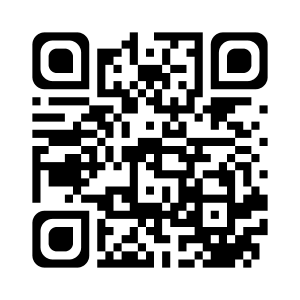 Certains mots servent à faire le lien entre les phrases d’un texte : on les appelle des connecteurs.Ils expriment :- le temps : d’abord, ensuite, enfin, maintenant, après … ;- la cause : c’est pourquoi ;- la conséquence : donc, par conséquent ;- l’opposition : mais, pourtant, cependant, en revanche, néanmoins … ;- une explication : ainsi, en effet.Ce sont des conjonctions de coordination (mais, donc, or …) ou des adverbes (avant, pourtant, ensuite …).On peut aussi trouver ces mots à l’intérieur des phrases. Je sais ma leçon si…GRAM 12 Je connais le sens des connecteurs courants.GRAM 12 Je sais utiliser les connecteurs à bon escient en production d’écrit.